总则编制依据国家法律法规、部门规章《中华人民共和国环境保护法》（2015年1月1日施行）；《中华人民共和国环境影响评价法》（2018年12月29日修订并施行）； 《中华人民共和国大气污染防治法》（2018年10月26日修订并施行）；《中华人民共和国环境噪声污染防治法》（2018年12月29日修订并施行）；《中华人民共和国固体废物污染环境防治法》（2020年9月1日实施）；《中华人民共和国水污染防治法》（中华人民共和国主席令第七十号，2017年6月27日修订，2018年1月1日施行）；《中华人民共和国循环经济促进法》（2018年10月26日修订并施行）；《中华人民共和国节约能源法》（2018年10月26日修订并施行）；《中华人民共和国土地管理法》（2004年8月28日起施行）；《中华人民共和国水土保持法》（2011年3月1日起施行）；《中华人民共和国土壤污染防治法》（2019年1月1日起施行）；《建设项目环境保护管理条例》（中华人民共和国国务院第682号令，2017年10月1日起实施）；《建设项目环境影响评价分类管理名录》（2021年版）；《大气污染防治行动计划》（国发[2013]37号，2013年9月）《水污染防治行动计划》（国发[2015]17号，2015年4月16日）；《土壤污染防治行动计划》（国发〔2016〕31号，2016年5月28日）；《环境影响评价公众参与办法》（2019年1月1日起施行）；《关于进一步加强环境影响评价管理防范环境风险的通知》（环境保护部文件，环发[2012]77号文，2012年7月3日）；《关于切实加强风险防范严格环境影响评价管理的通知》（环境保护部文件，环发[2012]98号文，2012年8月8日）；《突发环境事件应急管理办法》（中华人民共和国环保部令 第34号）；《突发环境事件信息报告办法》（环境保护部第17号，2011年5月1日起施行）；《关于进一步加强环境保护信息公开工作的通知》（环境保护部办公厅，环办[2012]134号，2012年10月30日）；关于印发《建设项目主要污染物排放总量指标审核及管理暂行办法》的通知（环发[2014]197号）；国务院关于印发“十三五”生态环境保护规划的通知（国发〔2016〕65号）。《危险废物转移联单管理办法》（国家环境保护总局令第5号）；《产业结构调整指导目录》（2019年本）；《关于以改善环境质量为核心加强环境影响评价管理的通知》（环环评[2016]150号）。《关于印发<“十三五”挥发性有机物污染防治工作方案>的通知》（环大气[2017]121号）；国务院关于印发《“十三五”节能减排综合工作方案》的通知（国发〔2016〕74号）；《挥发性有机物（VOCs）污染防治技术政策》（中华人民共和国环境保护部公告2013年 第31号）；《环境空气细颗粒物污染综合防治技术政策》（中华人民共和国环境保护部公告2013年 第59号）；《中华人民共和国石油天然气管道保护法》（中华人民共和国主席令第30号 2010.10.1实施）。地方法律法规、部门规章《山东省环境保护条例》（2018年11月30日修订）；《山东省水污染防治条例》（山东省人大2018年12月1日起施行）；《山东省大气污染防治条例》（山东省人大2016年11月1日起施行）；《山东省环境噪声污染防治条例》（2018年1月23日起施行）；《关于构建全省环境安全防控体系的实施意见》（山东省环保厅，鲁环发[2009]80号）；《山东省生态保护红线规划》（2016-2020年）（鲁环发〔2016〕176号）；《山东省生态环境保护“十三五”规划》（鲁政发〔2017〕10号）《山东省2013~2020年大气污染防治规划》（2013年7月）；《山东省生态建设规划纲要》（鲁政发〔2003〕119号）；《关于印发<山东省生态保护与建设规划（2014-2020年）>的通知》（鲁发改农经〔2016〕444号）《山东省环境污染行政责任追究办法》（山东省人民政府令第138号，2002年4月6日）；《山东省人民政府关于印发<山东省2013～2020年大气污染防治规划三期行动计划（2018～2020年）>的通知》（鲁政发[2018]17号）；《山东省环境保护厅办公室〈关于进一步加强建设项目固体废物环境管理的通知〉》（鲁环办函[2016]141号）；《山东省环境保护厅关于加强建设项目环境影响评价公众参与监督管理工作的通知》（山东省环境保护厅2012年5月8日，鲁环评函〔2012〕138号）；《关于加强建设项目特征污染物监管和绿色生态屏障建设的通知》（鲁环评函[2013]138号）；《关于贯彻实施<山东省区域性大气污染物综合排放标准>等6 项地方大气环境标准的通知》（鲁环办函[2013]108号）；《山东省环保厅关于对环境空气质量恶化区域实行项目限制批的通知》，鲁环函[2014]66 号；《山东省人民政府办公厅关于印发山东省六大传统产业转型升级指导计划的通知》，鲁政办发[2013]37号；《关于加快生态省建设的通知》中共山东省委、省人民政府（2005年6月3日鲁发[2005]20号）；《南水北调东线工程山东段水污染防治规划》（鲁政办发[2003]106号，2003年12月23日）；《山东省南水北调条例》（山东省十二届人大常委会第十三次会议通过，2015年4月1日）；《山东省南水北调工程沿线区域水污染防治规划》（山东省第十届人民代表大会常务委员会第二十四次会议通过，2006年11月30日）；《山东省石油天然气管道保护条例》（2019年3月1日实施）；《山东省人民政府办公厅关于印发山东省突发环境事件应急预案的通知》（鲁政办字〔2020〕50号）；《山东省人民政府办公厅关于进一步做好油气输送管道安全管理的紧急通知》（鲁政办发明电[2013]98号，2013年11月26日）；关于印发《重大公共、基础设施项目申请穿越饮用水源保护区办理流程的通知》（鲁环办[2015]20号）。山东省环境保护厅关于印发《山东省环境保护厅突发环境事件应急预案》的通知（鲁环发〔2017〕5号）；山东省人民政府关于印发《山东省“十三五”节能减排综合工作方案》的通知（鲁政发〔2017〕15号）；《山东省人民政府关于印发山东省落实<水污染防治行动计划>实施方案的通知》（鲁政发[2015]31号）；《关于印发进一步加强省会城市群大气污染防治工作实施方案的通知》（鲁环发〔2016〕191号）；《关于进一步严把环评关口严控新增大气污染物排放的通知》（鲁环函[2017]561号）；《山东省人民政府办公厅关于印发山东省落实<京津冀及周边地区2017—2018年秋冬季大气污染综合治理攻坚行动方案>实施细则的通知》（鲁政办字〔2017〕150号）；《山东省环保厅关于明确危险废物环境管理有关问题的通知》（鲁环函[2017]135号）；《关于严格执行<山东省建设项目环境影响评价文件质量考核办法（试行）>的通知》（鲁环函[2017]519号）；《山东省加强污染源头防治推进“四减四增”三年行动方案（2018－2020年）》；《山东省石油天然气管道保护条例》（2018年11月30日山东省第十三届人民代表大会常务委员会第七次会议通过）；《山东省扬尘污染综合整治方案》（鲁环发〔2019〕112号）；《潍坊市环境空气质量功能区划分规定》（潍坊市人民政府2001年4月10日 潍政发[2001]21 号文发布）；《潍坊市地表水环境保护功能区划分方案》（潍坊市人民政府办公室2003 年2月26日 [2003]14 号发布）；《关于进一步明确重点行业大气污染物排放标准执行有关问题的通知》（潍坊市环境保护局，潍环发[2014]14 号）；《潍坊市人民政府关于严格建设项目环境保护管理有效控制结构性污染的意见》（潍政发[2005]43号）；《潍坊市建设项目环境保护管理办法》（潍坊市人民政府令第25号）；《潍坊市人民政府办公室关于严格建设项目管理的通知》（潍政办字[2010]167号）；《关于建立大气污染联防联控机制改善区域空气质量的实施意见》（潍政发[2012]15号）；《潍坊市整治空气异味污染实施方案》（潍办发[2013]27号）；《潍坊市人民政府办公室关于印发潍坊市按行业环保先进标准管理重大项目暂行办法的通知》（潍政办字[2015]15号）；《潍坊市人民政府办公室关于加强危险化学品安全管理工作的通知》（潍政办字[2015]101号）；《潍坊市国民经济和社会发展第十三个五年规划纲要》，2016年2月20日潍坊市第十六届人民代表大会第五次会议通过；《潍坊市环境保护局关于调整建设项目主要污染物排放总量指标审核及管理有关事项的通知》（潍环发[2017]47号）；《潍坊市环境保护局关于试行建设单位自行申报建设项目环境保护信息工作的通知》（潍环函[2017]69号）；《关于深入推进大气污染防治的实施意见》（寿办发[2017]29号）；相关导则及技术规范《建设项目环境影响评价技术导则总纲》（HJ2.1-2016）；《环境影响评价技术导则大气环境》（HJ2.2-2018）；《环境影响评价技术导则地表水环境》（HJ/T2.3-2018）；《环境影响评价技术导则土壤环境（试行）》（HJ964-2018）；《环境影响评价技术导则声环境》（HJ2.4-2009）；《环境影响评价技术导则地下水环境》（HJ610-2016）；《环境影响评价技术导则生态影响》（HJ19-2011）；《建设项目环境风险评价技术导则》（HJ/T169-2018）；《建设项目危险废物环境影响评价指南》（环境保护部公告 2017年第43号）；《大气污染治理工程技术导则》（HJ2000-2010）；《水污染治理工程技术导则》（HJ2015-2012）；《环境噪声与振动控制工程技术导则》（HJ2034-2013）；《固体废物处理处置工程技术导则》（HJ 2035-2013）；《固体废物鉴别标准通则》（GB34330-2017）；《危险废物鉴别标准 通则》（GB 5085.7-2019）。《事故状态下水体污染的预防与控制技术要求》（Q/SY1190－2009）；《突发环境事件应急监测技术规范》（HJ589－2010）；《危险化学品重大危险源辨识》（GB18218－2018）；《国家危险废物名录》（2021年版）；《排污单位自行监测技术指南 总则》（HJ819-2017）；《潍坊市建筑工地扬尘污染防治技术导则》；《挥发性有机物（VOCs）污染防治技术政策》（环保部公告2013年 第31号）；《油气输送管道穿越工程设计规范》（GB50423-2013）；《油气长输管道工程施工及验收规范》（GB50369-2014）；《油气输送管道穿越工程施工规范》（GB50424-2015）；《油气管道动火手册》（Q/SYGD1039-2014）。相关规划《中华人民共和国国民经济和社会发展第十三个五年规划纲要》（2016年）；《山东省国民经济和社会发展第十三个五年规划纲要》（2016年）；《潍坊市国民经济和社会发展第十三个五年规划纲要》（2016年）；《全国生态保护“十三五”规划纲要》（2016年）；《山东省生态红线保护规划》（2016年）；《山东省生态环境保护“十三五”规划》（2017年）；《潍坊市生态环境保护“十三五”规划》（2017年）；《潍坊市环境空气质量功能区划分规定》（2001年）；《潍坊市地表水环境保护功能区划分方案》（2003年）；《潍坊市水源地划分方案》（2001年）；《潍坊市城市总体规划》（2006-2020）；工程依据环境影响评价委托书（山东省天然气管道有限责任公司）；望留中心学校项目规划圈占淄青线管道迁改方案方案设计；望留中心学校项目规划圈占淄青线管道迁改工程项目申请报告。评价原则及评价重点评价原则（1）依法评价：贯彻执行我国环境保护相关法律法规、标准、政策和规划等，优化项目建设，服务环境管理；（2）科学评价：规范环境影响评价方法，科学分析项目建设对环境质量的影响；（3）突出重点：根据建设项目的工程内容及特点，明确与环境要素间的作用效应关系，根据规划环境影响评价结论和审查意见，充分利用符合时效的数据资料及成果，对建设项目主要环境影响予以重点分析和评价。评价重点根据拟建工程特点，结合项目所在地区的自然环境特征及各因素确定的评价等级，依据《建设项目环境影响评价技术导则·总纲》（HJ2.1-2016）的规定，以项目建设的必要性和可行性、环境空气影响评价、环境风险影响评价为工作重点，同时注重水环境、噪声环境影响评价，有针对性的提出防治环境污染、防范环境风险、减缓影响的对策和措施。环境影响因素识别与评价因子环境影响因素识别根据工程的施工期工程内容和运行期污染源排放状况，本项目环境影响识别见表1.3-1。表1.3-1  拟建项目施工期主要环境影响因素评价因子筛选（1）现状评价结合区域环境概况及工程特点，确定本工程环境影响要素的评价因子见表1.3-2。表 1.3-2  本项目环境现状和影响评价因子（2）预测评价生态环境：生态系统、植被类型、重点保护动植物、景观等；水土流失：扰动原地貎、损坏水土保持设施面积、弃渣量、工程建设水土流失量、可能造成的水土流失危害；社会环境：工程占地。评价标准环境质量标准1.4.1.1 环境空气SO2、NO2、PM2.5、PM10、CO等常规污染物执行《环境空气质量标准》（GB3095-2012）中二级标准。NMHC参照《大气污染物综合排放标准详解》执行。详见表1.4-1。表1.4-1 环境空气质量标准1.4.1.2地下水沿线浅层地下水执行《地下水环境质量标准》（GB/T14848-2017）中Ⅲ类标准，未涉及因子石油类参照执行《生活饮用水卫生标准》（GB5749-2006）附录A表A.1规定的标准限值。具有饮用水开发利用价值含水层地下水执行《生活饮用水卫生标准》（GB5749-2006）附录A表A.1规定的标准限值。地下水执行标准情况见表1.4-2。表1.4-2 地下水质量标准注：浅层地下水石油类参照执行《生活饮用水卫生标准》（GB5749-2006）附录A表A.1规定的标准限值。1.4.1.3声环境执行《声环境质量标准》（GB3096-2008）中2类功能区标准，详见表1.4-3。表1.4-3 声环境质量标准1.4.1.4土壤环境执行《土壤环境质量 建设用地土壤污染风险管控标准》（GB36600-2018）中第二类用地标准。详见表1.4-4。表1.4-4 土壤环境质量标准 （mg/kg）污染物排放标准1.4.2.1大气污染物排放标准本工程施工期颗粒物执行《大气污染物综合排放标准》（GB16297-1996）表2中监控浓度限值要求，VOCs执行《挥发性有机物排放标准 第7部分：其他行业》（DB37/2801.7-2019）表2中厂界监控点浓度限值，运营期正常情况下为密闭运输，无废气产生。大气污染物排放标准见表1.4-5。表1.4-5  大气污染物排放标准施工期扬尘控制同时执行《防治城市扬尘污染技术规范》（HJ/T393-2007）及《山东省扬尘污染防治管理办法》（山东省人民政府令，第248号）、《潍坊市建筑工地扬尘污染防治技术导则》等相关规定。1.4.2.2噪声排放标准施工期噪声排放执行《建筑施工场界环境噪声排放标准》（GB12523-2011）中的限值，见表1.4-6；该项目不设置站场，营运期无噪声产生。表 1.4-6  建筑施工厂界环境噪声排放标准1.4.2.3固废标准一般工业固体废物贮存执行《一般工业固体废物贮存、处置场污染控制标准》（GB18599-2001）及修改单要求（环保部2013年第36号公告）。评价等级及范围评价等级1、空气环境影响评价等级本次环评根据《环境影响评价技术导则 大气环境》（HJ2.2-2018），选取本项目污染源正常排放的主要污染物及排放参数，采用推荐模型中的估算模型分别计算项目污染源的最大环境影响，然后根据评价工作分级判据进行分级。由于本工程不涉及集中式污染排放源，营运期正常情况无大气污染物排放，不涉及Pmax。大气评价等级确定为三级。2、地表水环境影响评价等级根据《环境影响评价技术导则 地表水环境》（HJ2.3-2018），本项目废水主要来自施工期施工人员生活污水和施工作业中产生的管道清管试压排放的废水。营运期无废水外排。因此本工程地表水评价适当简化，进行环境影响分析。3、地下水环境影响评价等级根据《环境影响评价技术导则－地下水环境》（HJ 610-2016）附录A，本项目属于“F石油、天然气—41、石油、天然气、成品油管线”中“涉及环境敏感区的”，地下水环境影响评价项目类别为Ⅲ类。根据搜集资料和现场实地调查，项目不在集中式饮用水水源地准保护区及以外的补给径流区，附近也无未划定准保护区的集中式饮用水水源，项目及附近居民生活用水来源均为自来水厂供水管网供应的自来水，附近村庄无自备饮用水井，因此不属于分散式居民饮用水源。综上所述，项目所处的地下水环境敏感程度分级为“不敏感”。建设项目地下水环境影响评价工作等级的划分见下表。表1.5-1 建设项目评价工作等级项目地下水环境影响评价类别为Ⅲ类，地下水环境敏感程度分级为不敏感，综上所述，确定本项目地下水环境影响评价工作等级为“三级”。4、声环境影响评价等级根据潍坊市以及地方环境功能区划，拟建工程所在区域属于《声环境质量标准》（GB3096-2008）规定的2类区域；工程建成后噪声级增高量在3dB（A）以下，且受影响人口变化不大。根据导则规定，确定本次声环境影响评价为三级评价。5、生态环境影响评价等级根据资料收集及现场调查，项目影响区域内无自然保护区、世界文化和自然遗产地等特殊生态敏感区，也无风景名胜、森林公园、重要湿地、原始天然林、珍稀濒危野生动植物集中分布区等重要生态敏感区，因此影响区域生态敏感性属于一般区域。线路全长1.32km，小于50km。按照《环境影响评价技术导则 生态环境影响》（HJ19-2011）规定，本项目生态环境影响评价等级划分见表1.5-2，生态影响评价等级应为三级。表 1.5-2  生态影响评价工作等级划分表6、环境风险影响评价等级（1）环境敏感程度的确定本项目位于山东省潍坊市潍城区境内。大气敏感程度为环境高度敏感区（E1），地表水环境敏感程度分级为环境低度敏感区（E3），地下水环境敏感程度分级为环境低度敏感区（E3）。（2）危险物质及工艺系统危险性（P）的确定1）Q值的确定根据《建设项目环境风险评价技术导则》（HJ169-2018）附录 B ，计算拟建项目环境风险物质与临界量的比值为2.769（1﹤Q﹤10）。2）M值的确定根据《建设项目环境风险评价技术导则》（HJ169-2018）附录 C 划分依据， 拟建项目行业及生产工艺M值为M3。3）P 值的确定根据《建设项目环境风险评价技术导则》（HJ169-2018）附录C中表C.2划分依据确定P值为P4。（3）环境风险潜势划分根据《建设项目环境风险评价技术导则》（HJ/T169－2018）表 2 划分依据，拟建项目大气环境风险潜势为Ⅲ，地表水环境风险潜势为I，地下水环境风险潜势为I。（4）环境风险评价等级的确定《建设项目环境风险评价技术导则》（HJ/T169-2018）给出的评价工作等级确定原则见表1.5-3。表1.5-3  环境风险评价工作等级的划分根据《建设项目环境风险评价技术导则》（HJ169-2018）的规定，确定拟建项目大气环境风险评价等级为二级，地表水、地下水环境风险评价等级为简单分析。7、土壤环境影响评价等级判定根据《环境影响评价技术导则 土壤环境（试行）》（HJ964-2018）附录A， 本项目为交通运输仓储邮政业，属于Ⅳ类建设项目，因此可不开展土壤环境评价工作。评价范围1、大气环境影响评价范围根据HJ2.2-2018中的规定，三级评价项目不需要设置大气环境影响评价范围。本工程不设置大气环境影响评价范围。2、地表水环境影响评价范围营运期无废水外排，本工程不设置地表水环境影响评价范围。3、地下水环境影响评价范围根据《环境影响评价技术导则 地下水环境》（HJ610－2016）的要求，地下水评价范围确定为以工程边界两侧向外延伸200范围。详见图1.5-1。4、声环境影响评价范围声环境影响评价范围为管道两侧各200m以内区域。声环境影响评价范围见图1.5-1。5、生态影响评价范围生态影响评价范围为管道两侧各200m以内区域，生态影响评价范围见图1.5-1。6、环境风险评价范围根据HJ169-2018 确定各环境要素的评价范围，具体如下：（1）大气环境风险评价范围：本项目管道中心线两侧各200m以内范围区域。（2）地表水环境风险评价范围：本项目无废水外排，地表水环境风险不设置评价范围。（3）地下水环境风险评价范围：地下水风险等级为简单分析，可不设评价范围。7、土壤环境影响评价范围（1）预测评价根据《环境影响评价技术导则 土壤环境（试行）》（HJ964-2018），建设项目属于输送管线项目，以工程边界两侧向外延伸0.2km作为调查评价范围。评价范围见图1.5-1。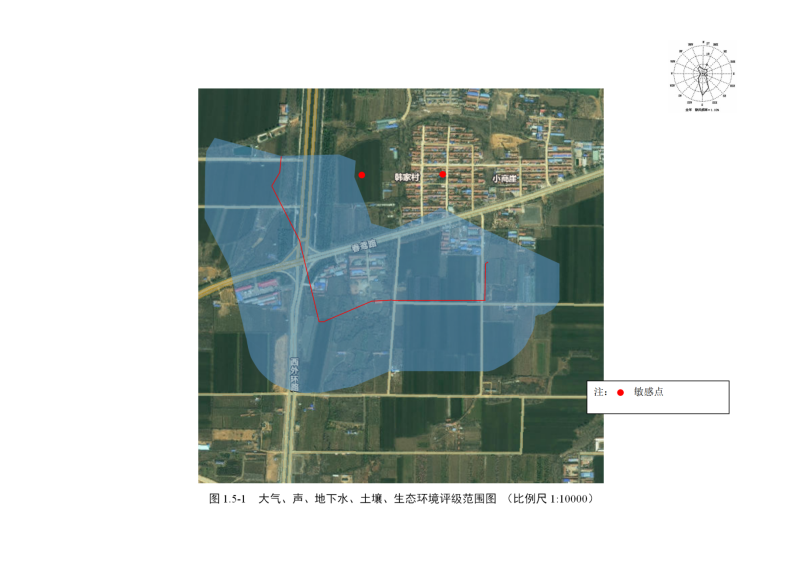 评价重点根据拟建工程特点，结合项目所在地区的自然环境特征及各因素确定的评价等级，依据《建设项目环境影响评价技术导则·总纲》（HJ2.1-2016）的规定，以项目建设的必要性和可行性、环境影响预测与评价、污染防治措施经济技术论证为工作重点。相关政策、规划及环境功能区划相关政策及规划本项目与相关政策及规划的符合性详见表1.7-1，项目与生态保护红线关系见图1.7-1。表1.7-1  拟建项目与相关政策规划的符合性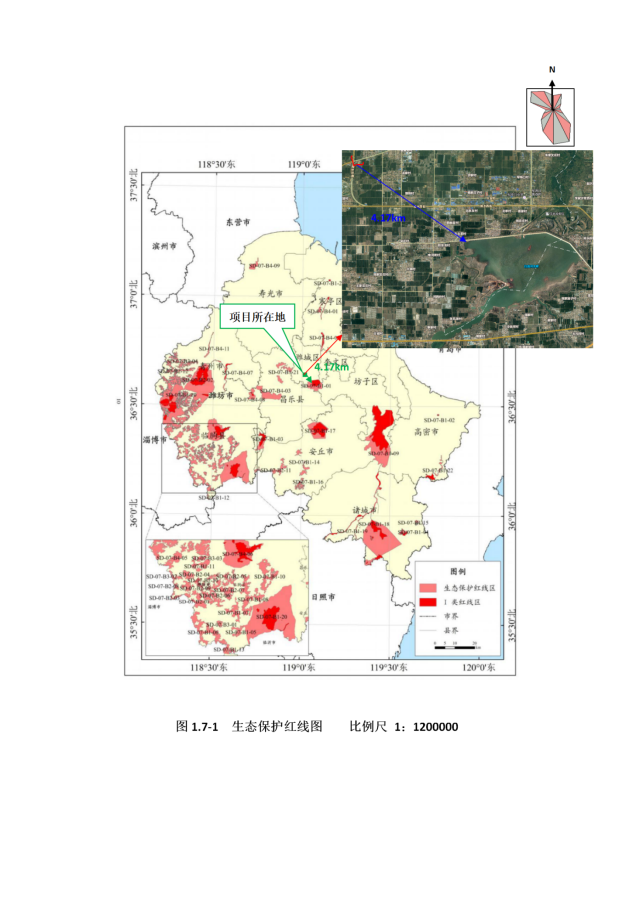 环境功能区划根据项目所在区域实际环境功能和当地环境保护行政主管部门要求，区域环境功能区划如下：表1.7-2 环境功能区划分及依据主要环境保护目标评价范围内重点保护目标内容见表1.8-1和图1.8-1。根据本工程特点，本次环境空气敏感目标重点调查对象为管道两侧200m范围内的人口集中居住区等；声环境敏感目标重点调查对象为管道两侧200m范围内的社会关注区（如学校、医院等）、人口集中居住区等；环境风险敏感目标重点调查对象为管道中心线两侧200m范围内的社会关注区（如学校、医院等）、人口集中居住区等。生态环境敏感目标为管道两侧200m范围内的植被等。表1.8-1  本项目环境保护目标一览表表1.8-2  生态环境保护目标一览表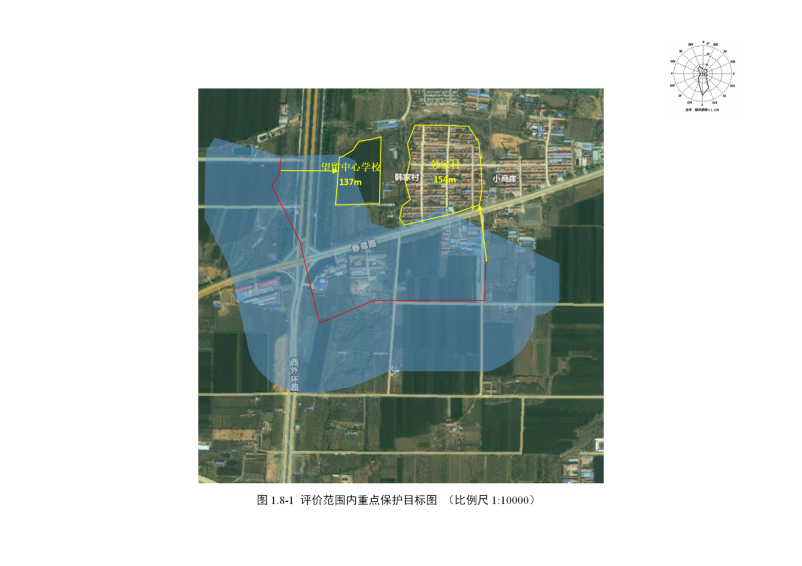 时段影响因素影响因子施工期管道敷设影响动植物及其生存环境施工期管道敷设降低农业产量及收入施工期管道敷设降低草地生态量施工期管道敷设改变土壤结构、土地利用、水土流失施工期管道敷设影响社会环境（主要为道路交通）施工期施工废水若生活污水、施工废水、管道清管试压排水入水体则会使水质下降，施工有可能短期阻断地表径流，进而影响水质施工期施工垃圾影响土壤环境质量施工期施工机械和设备噪声车辆行驶、机械运行对声环境产生不利影响，对周围的村镇、居民生活环境产生影响，影响声环境质量施工期施工扬尘施工机械车辆行驶产生的扬尘污染，对周围植被的影响，对临近村镇居民生活的影响，影响环境空气质量运行期事故状态管道天然气泄漏，对沿线生态环境、大气环境、水环境造成污染序号评价项目评价因子1生态环境植物区系、植被类型及分布、重点保护动植物种类及分布等2土壤环境质量砷、镉、铬（六价）、铜、铅、汞、镍、四氯化碳、氯仿、氯甲烷、1,1-二氯乙烷、1,2-二氯乙烷、1,1-二氯乙烯、顺-1,2-二氯乙烯、反-1,2-二氯乙烯、二氯甲烷、1,2-二氯丙烷、1,1,1,2-四氯乙烷、1,1,2,2-四氯乙烷、四氯乙烯、1,1,1-三氯乙烷、1,1,2-三氯乙烷、三氯乙烯、1,2,3-三氯丙烷、氯乙烯、苯、氯苯、1,2-二氯苯、1,4-二氯苯、乙苯、苯乙烯、甲苯、间二甲苯+对二甲苯、邻二甲苯、硝基苯、苯胺、2-氯酚、苯并[a]蒽、苯并[a]芘、苯并[b]荧蒽、苯并[k]荧蒽、䓛、二苯并[a,h]蒽、茚并[1,2,3-cd]芘、萘、石油烃（C10-C40）、pH值共47项。3环境空气SO2、NO2、PM2.5、PM10、CO、O3、非甲烷总烃、TVOC5地下水环境pH、高锰酸盐指数、氨氮、硝酸盐、亚硝酸盐、硫酸盐、氰化物、氟化物、氯化物、挥发酚、石油类、铜、锌、砷、汞、镉、六价铬、铅及K+、Na+、Ca2+、Mg2+、CO32-、HCO3-、Cl-、SO42-浓度等。6声环境等效连续A声级Leq7水土流失土壤侵蚀面积、侵蚀模数等8环境风险天然气、CO污染因子标准值：mg/m3标准值：mg/m3标准来源污染因子小时平均日平均标准来源SO20.50.15《环境空气质量标准》GB3095-2012二级NO20.20.08《环境空气质量标准》GB3095-2012二级PM2.5—0.075《环境空气质量标准》GB3095-2012二级PM10—0.15《环境空气质量标准》GB3095-2012二级CO104《环境空气质量标准》GB3095-2012二级O30.20.16《环境空气质量标准》GB3095-2012二级TVOC8小时平均值0.6mg/m38小时平均值0.6mg/m3《环境影响评价技术导则 大气环境》（HJ2.2-2018）NMHC2—《大气污染物综合排放标准》详解序号污染物单位《地下水质量标准》（GB/T14848-2017）Ⅲ类标准《生活饮用水卫生标准》（GB5749-2006）附录A表A.1标准1pH无量纲6.5~8.5不小于6.5且不大于8.52耗氧量（CODMn法）mg/L≤3.0≤3.0（水源限制，原水耗氧量＞6mg/L时为5）3氨氮mg/L≤0.50/4硝酸盐氮mg/L≤20≤10（地下水源限制时为20）5亚硝酸盐氮mg/L≤1.00/6硫酸盐mg/L≤250≤2507氰化物mg/L≤0.05≤0.058氟化物mg/L≤1.0≤1.09氯化物mg/L≤250≤25010挥发酚（以苯酚计）mg/L≤0.002≤0.00211Cumg/L≤1.0≤1.012Znmg/L≤1.0≤1.013Asmg/L≤0.01≤0.0114Hgmg/L≤0.001≤0.00115Cdmg/L≤0.005≤0.00516Cr6+mg/L≤0.05≤0.0517Pbmg/L≤0.01≤0.0118石油类mg/L≤0.3≤0.3评价因子单位昼间夜间等效连续噪声A声级（Leq（A））dB（A）≤60≤50序号项目筛选值管控值序号项目筛选值管控值1砷60140241,2,3-三氯丙烷0.552镉6517225氯乙烯0.434.33铬（六价）5.77826苯4404铜180003600027氯苯27010005铅8002500281,2-二氯苯5605606汞3882291,4-二氯苯202007镍900200030乙苯282808四氯化碳2.83631苯乙烯129012909氯仿0.91032甲苯1200120010氯甲烷3712033间二甲苯+对二甲苯570570111,1-二氯乙烷910034邻二甲苯640640121,2-二氯乙烷52135硝基苯76760131,1-二氯乙烯6620036苯胺26066314顺-1,2-二氯乙烯5962000372-氯酚2256450015反-1,2-二氯乙烯5416338苯并[a]蒽1515116二氯甲烷616200039苯并[a]芘1.515171,2-二氯丙烷54740苯并[b]荧蒽15151181,1,1,2-四氯乙烷1010041苯并[k]荧蒽1511500191,1,2,2-四氯乙烷6.85042䓛12931290020四氯乙烯5318343二苯并[a,h]蒽1.515211,1,1-三氯乙烷84084044茚并[1,2,3-cd]芘15151221,1,2-三氯乙烷2.81545萘7070023三氯乙烯2.82046石油烃45009000污染源污染物排放标准排放标准执行标准无组织废气颗粒物厂界浓度1.0 mg/m3《大气污染物综合排放标准》（GB16297-1996）表2中排放监控浓度限值要求无组织废气VOCs厂界浓度2.0 mg/m3《挥发性有机物排放标准 第7部分：其他行业》（DB37/2801.7-2019）表2中厂界监控点浓度限值时段昼间夜间标准限值dB（A）7055备注夜间最大声级超过限值幅度不得高于15 dB（A）夜间最大声级超过限值幅度不得高于15 dB（A）项目类别环境敏感程度Ⅰ类项目Ⅱ类项目Ⅲ类项目项目类别环境敏感程度Ⅰ类项目Ⅱ类项目Ⅲ类项目敏感一一二较敏感一二三不敏感二三三影响区域生态敏感性工程占地范围工程占地范围工程占地范围影响区域生态敏感性面积≥20km2或长度≥100km面积2 km2~20 km2或长度50 km ~100 km面积≤2km2或长度≤50km特殊生态敏感区一级一级一级重要生态敏感区一级二级三级一般区域二级三级三级环境风险潜势IV+、IVIIIIII评价工作等级一二三简单分析序号相关政策及规划拟建项目情况符合性1《产业结构调整指导目录（（2019年本）》属于“第一类 鼓励类，七、石油、天然气，3、原油、天然气、液化天然气、成品油的储运和管道输送设施及网络建设”项目符合2《国务院关于印发水污染防治行动计划的通知》（国发[2015]17号）本工程线路全线均在潍坊市潍城区境内，不位于七大重点流域干流沿岸，运营期无废水产生。符合3国务院关于印发大气污染防治行动计划的通知》（国发[2013]37号）符合该文件中关于产业结构、污染物排放等要求符合4《关于切实加强风险防范严格环境影响评价管理的通知》（环发[2012]98号）建设单位拟制定事故风险应急预案，保证一旦发生风险事故，可第一时间进行应急响应符合5《山东省扬尘污染防治管理办法》山东省人民政府令第311号修订本项目符合该文件中扬尘防治要求符合6《山东省生态保护红线规划》（2016-2020年）本工程距离最近的生态红线区为其东南侧约4.17km的白浪河水库水源涵养生态红线区（水源地）“SD-07-B1-001”，不在生态保护红线范围内符合环境要素功能区划分参照标准环境空气二类区《环境空气质量标准》（GB3095-2012）地下水III类《地下水质量标准》（GB/T14848-2017）声环境2类《声环境质量标准》（GB3096-2008 ）土壤环境第二类《土壤环境质量   建设用地土壤污染风险管控标准（试行）》（GB 36600—2018）序号名称重点保护对象重点保护对象重点保护对象重点保护对象重点保护对象序号名称保护对象保护内容环境功能区规模/人数方位距工程最近距离m距工程最近距离m1韩家村居民环境空气、环境风险、声环境《环境空气质量标准》（GB3095-2012）二级；《声环境质量标准》（GB3096-2008）中2类2342N1541542望留中心学校师生环境空气、环境风险、声环境《环境空气质量标准》（GB3095-2012）二级；《声环境质量标准》（GB3096-2008）中2类500E1371372小圩河距离项目最近的可能受影响河段距离项目最近的可能受影响河段《地表水环境质量标准》（GB3838-2002）V类小河W200020003白浪河距离项目最近的可能受影响河段距离项目最近的可能受影响河段《地表水环境质量标准》（GB3838-2002）V类小河E62406240保护目标特征与本项目位置关系保护要求其它植被沿线以人工种植植被为主管道沿线范围尽量减少周围植被的破坏，项目建设结束后对植被进行恢复。